NLC Maths and Numeracy Learning at Home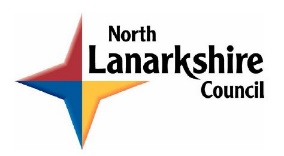 First Level: Number and Number Processes Target numbersThere are 6 target numbers below.  Can you create 5 different calculations where the answer is the target number?  You can use any of the 4 operations and use them more than once.